Методическая разработка по информатике, в рамках Года народного искусстваТема урока: Создание графических изображений. Практическая работа «Работа с графическими изображениями».Учитель: Колонцова Тамара АндреевнаУчебник: УМК Информатика: учебник для 7 класса /. Л.Л. Босова, А.Ю. Босова – М.: БИНОМ. Лаборатория знаний, 2015Формирование понятий: графический редактор, растровый, векторный редакторы, интерфейс графических редакторов, палитра графического редактора, инструменты графического редактора, графические примитивы. Цель урока: Познакомить с интерфейсом и инструментами графических редакторов, сформировать навыки преобразования готовых изображений в среде растрового графического редактора.Решаемые учебные задачи: 1) повторение основных положений компьютерной графики; 2) обобщение представлений обучающихся об интерфейсе графических редакторов;3) отработка основных приѐмов работы в растровом графическом редакторе.Планируемые учебные результаты:1. Предметные:рассмотреть интерфейс и режимы работы графических редакторов, научиться использовать различные инструменты растрового редактора для создания графических объектов;применить полученные знания для преобразования готового растрового изображения.2. Метапредметные:закрепить умение сравнивать, анализировать, делать выводы;иметь представление о графических редакторах.познакомиться с видами народного искусства.3. Личностные:формирование умения наблюдать, анализировать, сравнивать, делать выводы; осуществление контроля и самоконтроля;развитие находчивости, умения преодолевать трудности для достижения намеченной цели;привитие интереса и уважения к историческому, культурному наследию предков.Тип урока: комбинированный.Формы работы обучающихся: самостоятельная работа, работа в паре, фронтальная работа с классом и компьютерный практикум.Оборудование: магнитная доска, проектор, ноутбуки. Методические материалы: презентация «Создание графических изображений», карточка с тестом, карточка с практической работой, карточка с заданием для закрепления. Итоги урока: Умение создавать и редактировать изображения в графическом редакторе Paint, роспись матрешки.Ход урокаОрганизационный этап.Приветствие обучающихся, проверка готовности к учебному занятию, привлечение внимания детей.Здравствуйте, ребята! Сегодня наш урок я хочу начать с древней пословицы «Не то дорого, что красно, золото, а то, что доброго мастерства».Вам известно, что 2022 год объявлен Годом народного искусства и нематериального культурного наследия народов России.  - Ребята, а что такое народное искусство? (Народное искусство — это создаваемые народом на основе коллективного творческого опыта, национальных традиций и бытующие в народе поэзия, музыка, театр, танец, архитектура, изобразительное и декоративно-прикладное искусство).- Что представляет из себя народное искусство? (Разнообразные виды творческой деятельности человека в рамках определенной исторической культуры). Как вы уже поняли наш урок информатики, будет, сегодня необычным!II. Актуализация знаний - На прошлых уроках мы с вами узнали, как  формируется изображение на экране монитора, познакомились с компьютерной графикой, с ее применением в жизни, также поговорили о ее видах. Прежде чем мы перейдем к новой теме, давайте проверим, насколько вам понятен пройденный материал. Учитель раздает карточки с тестовой работой. Приложение №1.- Все ответили? Теперь меняемся с соседом по парте работой и проверяем, разбираем каждый вопрос, выбираем правильный, а вы напротив каждого варианта ответа ставите «+», если ответ верный,  и «-», если ответ неверный. - Теперь считайте, сколько правильных ответов, и благодаря критериям оценивания, которые вы видите на доске, ставим оценку своему соседу, и называем ее мне (Выставляю оценки за тест). - Решаем задачу. (Один ребенок работает у доски, остальные записывают в тетрадь):Несжатое растровое изображение размером 256 х 128 пикселей занимает 16 Кб памяти. Каково максимально возможное число цветов в палитре изображения? III. Постановка цели и задач урока. Мотивация учебной деятельности обучающихся.- Ребята, вспомните, как создается рисунок? Слайд №1.Разработать сюжет.Подготовить  материалы для рисования.Выполнить наброски.Провести цветовое оформление.Выполнить корректировку. - Что  нужно изменить в этом списке для создания рисунка на компьютере? Заменить второе действие «Подготовить  материалы для рисования»   на действие «Открыть компьютерную программу». - Итак, вы,  наверное, уже догадались, какова будет тема нашего урока? Обучающиеся называют тему урока: «Создание графических изображений»Назовите цели урока: - узнать:  о программах, предназначенных для создания изображений;- научиться: создавать изображения с помощью компьютерных программ.- Ребята, а как же может быть связана тема наша урока и Год культурного наследия, народное искусство?Ответы детей: - Мы будем рисовать на компьютере что-то из народного искусства.- Верно.- Каждому из вас было задано принести фотографии самых разных  видов народного искусства России. Вы, молодцы, справились с заданием. Учитель вывешивает на магнитную доску фотографии. Дети рассказывают кратко о каждом изображении. Приложение №2.IV. Объяснение темы- Итак, ребята, так как мы сегодня будем работать в одном из графических редакторов, нам необходимо познакомиться с определением и видами графических редакторов. Учитель демонстрирует презентацию «Создание графических изображений». Приложение № 3.Графический редактор – это компьютерная программа, позволяющая создавать и редактировать изображения. Примером простейшего растрового графического редактора является программа Paint, которая предоставляется вместе с операционной системой Windows. Давайте теперь посмотрим на окно программы Paint На строке заголовка мы с вами можем увидеть имя файла, а так же можем его свернуть, развернуть и закрыть. Чуть ниже строки заголовка находится строка меню, содержащая названия групп команд, объединенных по функциональному признаку. Каждое слово в этой строке – кнопка, открывающая список команд. С левой стороны вы видите панель инструментов. Основными инструментами являются: выделение произвольной и прямоугольной областей; ластик и заливка; определитель цвета и масштаб; карандаш и кисть; распылитель и надпись; прямая и кривая линия; прямоугольник и многоугольник; овал и так далее. Центральную часть занимает рабочая область. Под рабочей областью находится палитра цветов, и под палитрой строка состояния, в которой мы можем увидеть информацию о нашем изображении (Обсуждаем каждый из инструментов, демонстрация учителем).Вообще, графический редактор Paint ориентирован на процесс рисования простых изображений и на комбинирование готовых фрагментов. Большинство растровых графических редакторов предназначены не столько для создания изображений, сколько для их обработки (Photoshop, Gimp). Они позволяют изменить цветовую палитру всего изображения и цвет каждого отдельного пикселя, проводить художественную обработку графических изображений (примеры изображений на доске). Давайте теперь посмотрим, в чем же будет особенность создания графических изображений в векторных редакторах. Конструирование сложных графических изображений из простых геометрических фигур (графических примитивов) – основная идея векторных графических редакторов. Особенности работы в векторных редакторах рассмотрим на примере редактора Open Office.org Draw. К графическим примитивам в Draw относятся: линии и стрелки; прямоугольники, окружности, эллипсы, дуги, сегменты и секторы; кривые; фигуры-символы, выноски, звезды; соединительные линии; трехмерные объекты (куб, шар, цилиндр); текстовые документы и так далее. Векторный графический редактор воспринимает каждый графический примитив как отдельный объект, который можно преобразовывать – уменьшать и увеличивать, поворачивать, наклонять, использовать другие эффекты. Но для этого нужно предварительно выделить объект, для этого нужно выбрать инструмент Выделение объекта и щелкнуть на нужном изображении. Каждый графический примитив рисуется в новом слое. Это позволяет создавать сложные изображения, накладывая объекты, друг на друга. Отдельные графические примитивы можно преобразовывать в единый объект. С полученным объектом можно проводить те же действия, что и с исходными объектами. Программные средства для работы с векторной графикой предназначены преимущественно для создания изображений, а не для их обработки. Программы векторной графики широко используют в конструкторских и дизайнерских бюро, рекламных агентствах и так далее.V. Гимнастика для глазГлазки у ребят устали. (Поморгать глазами.)Посмотрите все в окно, (Посмотреть влево- вправо.)Ах, как солнце высоко. (Посмотреть вверх.)Мы глаза сейчас закроем, (Закрыть глаза ладошками.)В классе радугу построим,Вверх по радуге пойдем, (Посмотреть по дуге вверх- вправо и вверх- влево.)Вправо, влево повернем,А потом скатимся вниз, (Посмотреть вниз.)Жмурься сильно, но держись. (Зажмурить глаза, открыть и поморгать ими.)VI. Первичное закрепление Работа в паре. Установите соответствие. Самопроверка по эталону.  Приложение №4.VII. Практическая работа. Применение знаний и умений в новой ситуации.Сегодня мы будем с помощью графического редактора заниматься росписью матрешки.- А что нам известно о матрешке?Краткая справка.  Как  появилась матрешка?В девяностых годах XIX века в Московскую игрушечную мастерскую "Детское воспитание" А. Мамонтова привезла из Японии фигурку добродушного лысого старика мудреца Фукурума. Она представляла собой несколько вложенных одна в другую фигурок. Токарь по дереву Василий Звездочкин, работавший тогда в этой мастерской, выточил из дерева похожие фигурки, которые также вкладывались одна в другую, а художник Сергей Малютин расписал их под девочек и мальчиков. На первой матрешке была изображена девушка в простонародном городском костюме: сарафане, переднике, платочке, с петухом в руках. Игрушка состояла из восьми фигур. Изображение девочки чередовалось с изображением мальчика, отличаясь друг от друга. Так родился ясный, радостный образ крестьянских девушек, покоряющий своей искренностью и красотой. Ну ни дать ни взять – милая деревенская Матрена, имя в то время очень распространённое. Вот и прозвали куклу – матрешка.Учитель  проводит инструктаж по технике безопасности и  по выполнению практической работы, раздает инструкцию по выполнению. Приложение №5.Открыть с помощью графического редактора Paint  файл: «Матрешка».Нарисовать узоры, скопировать их и вставить на фартук матрешки.Выбрать инструмент Заливка, раскрасить фигуру.Скопировать  матрешку - уменьшить в размере - повторить несколько раз.Сохранить файл в личной папке под именем «Матрешка»VIII. Рефлексия (подведение итогов занятия). Контроль усвоения, обсуждение допущенных ошибок и их коррекция- Можете ли вы назвать тему урока?- Вам было легко или были трудности?- Что у вас получилось лучше всего и без ошибок?- Какое задание было самым интересным и почему?- Как бы вы оценили свою работу?Информация о домашнем задании, инструктаж по его выполнению. Домашнее задание: §3.1-3.3. Задания для самоконтроля: с. 140-142. *Создать изображение в графическом редакторе Paint по теме «Народное искусство».Приложение № 1Проверочный тест «Формирование изображения на экране монитора. Компьютерная графика».Из чего формируется изображение на экране монитора? ВекторыПикселиЛинииПространственное разрешение монитора это:	 Графическая программа, позволяющая монитору выдавать изображение на его экранЧастота обновления экрана монитораПроизведение количества строк изображения на количество точек в строкеЕсли количество цветов в палитре равно 16, чему равна глубина цвета?4816По формуле I=K*i можно найтиГлубина цветаОбъем видеопамяти для хранения графического изображенияПространственное разрешение монитораОт какого элемента видеосистемы ПК зависит мерцание на экране монитораМониторВидеопамятьВидеопроцессорКакие цвета участвуют в цветовой модели RGB? синий
черный
красный
белый
зеленый
7. Деформация изображения при изменении размера рисунка - один из недостатков:векторной графики;растровой графики.8. Графика с представлением изображения в виде совокупностей точек называется:фрактальной;растровой;векторной;9. Достоинство растрового изображенияточность цветопередачи;небольшой размер файла;возможность масштабирования без потери качества.10. Векторные изображения строятся из:графических примитивов;отрезков и прямоугольников;отдельных пикселей.Ссылка для скачивания теста:  https://disk.yandex.ru/i/iJfJ66ln4C4ocw Приложение №2.Виды народного искусства России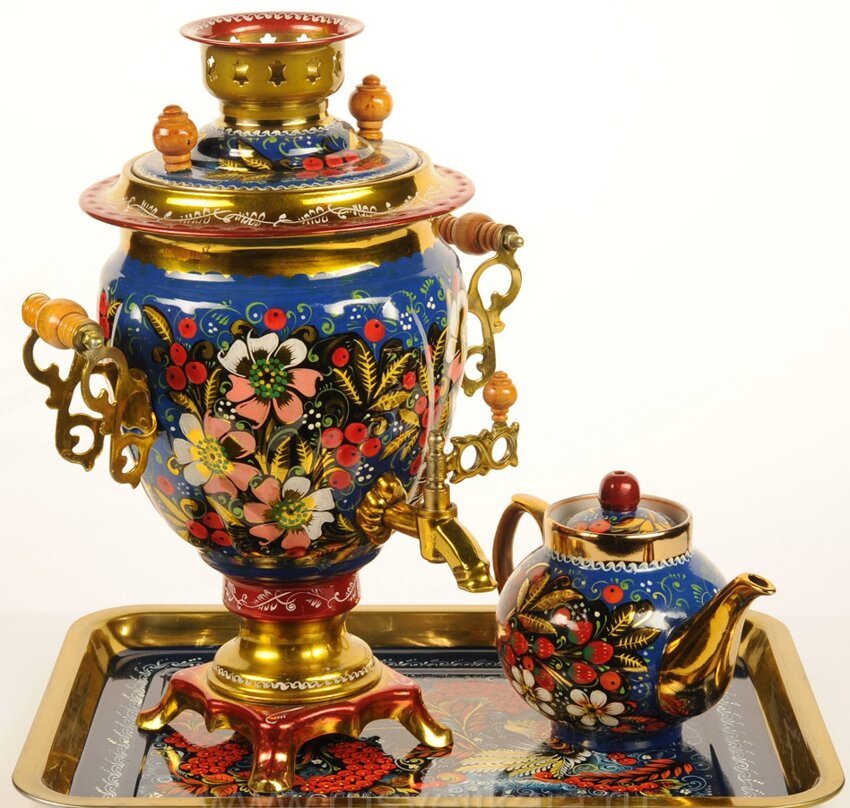 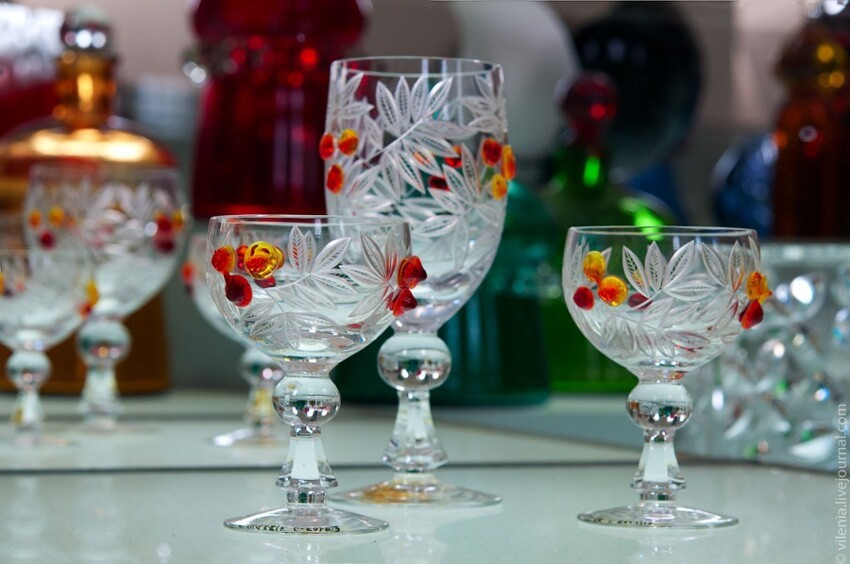 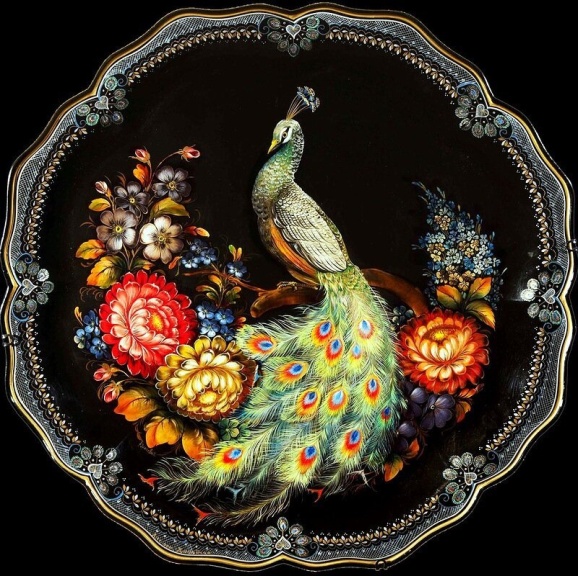 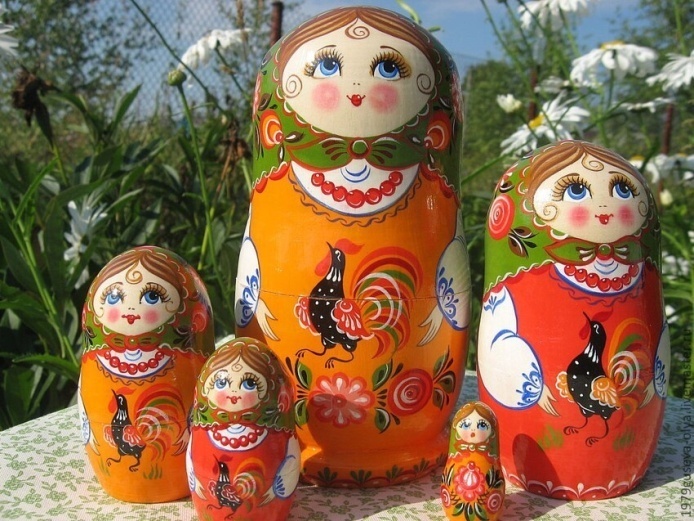 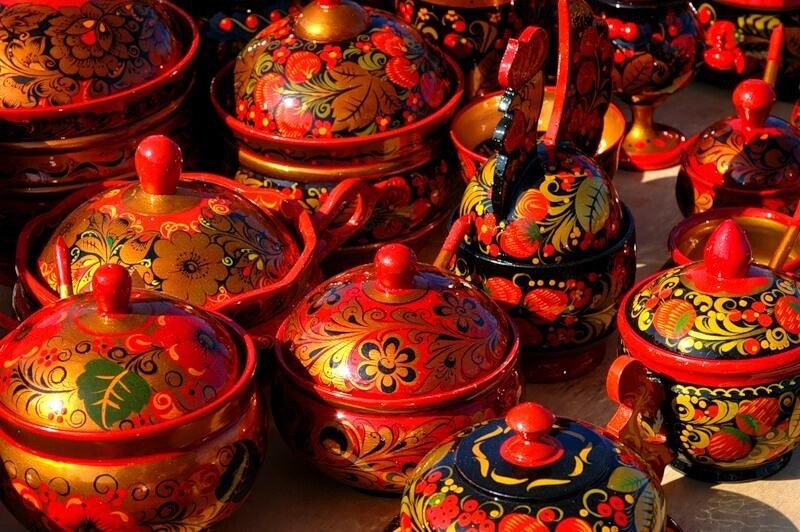 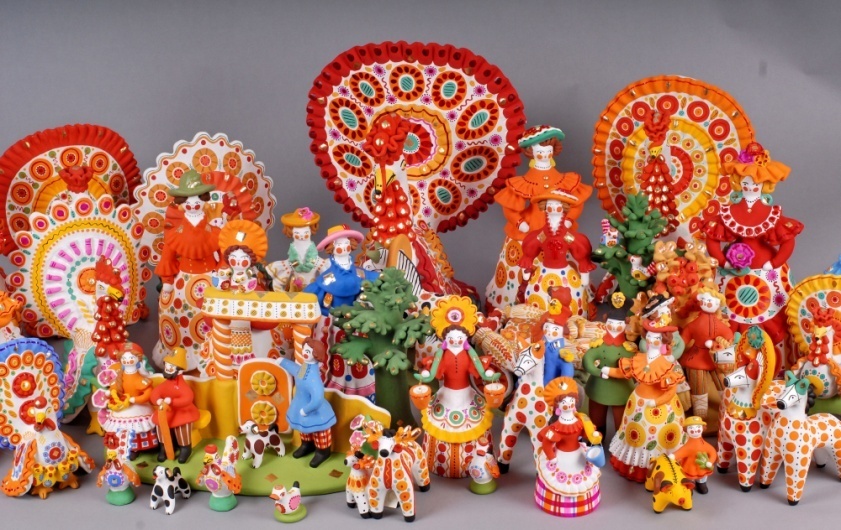 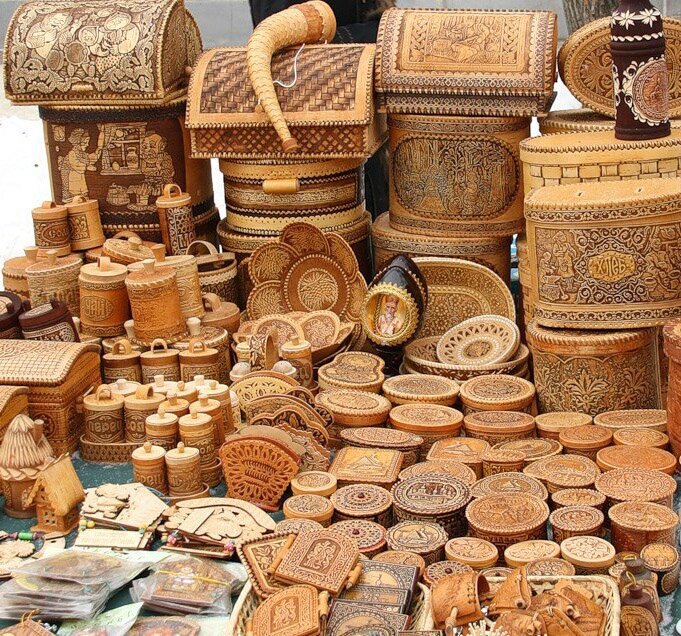 Приложение №3Презентация «Создание графических изображений»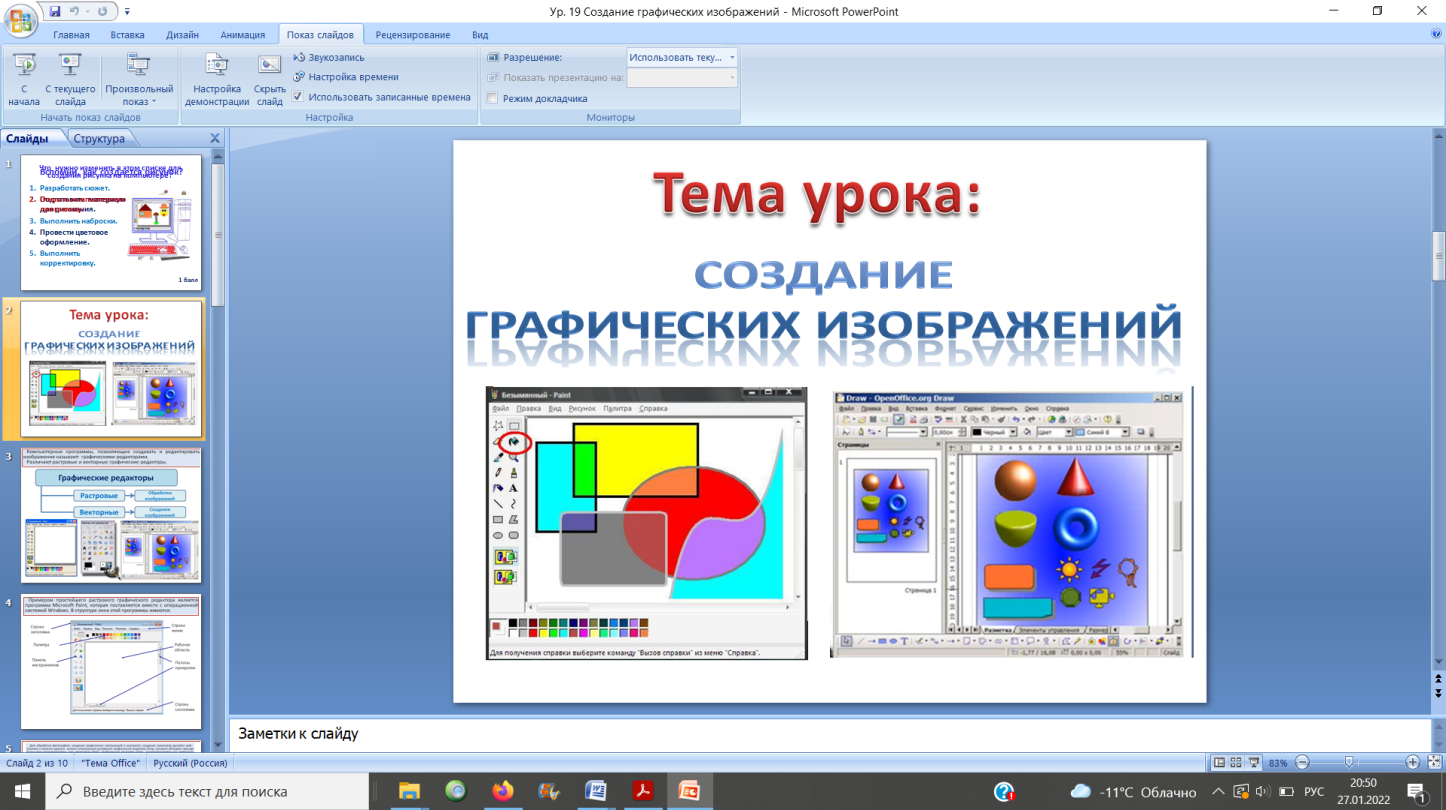 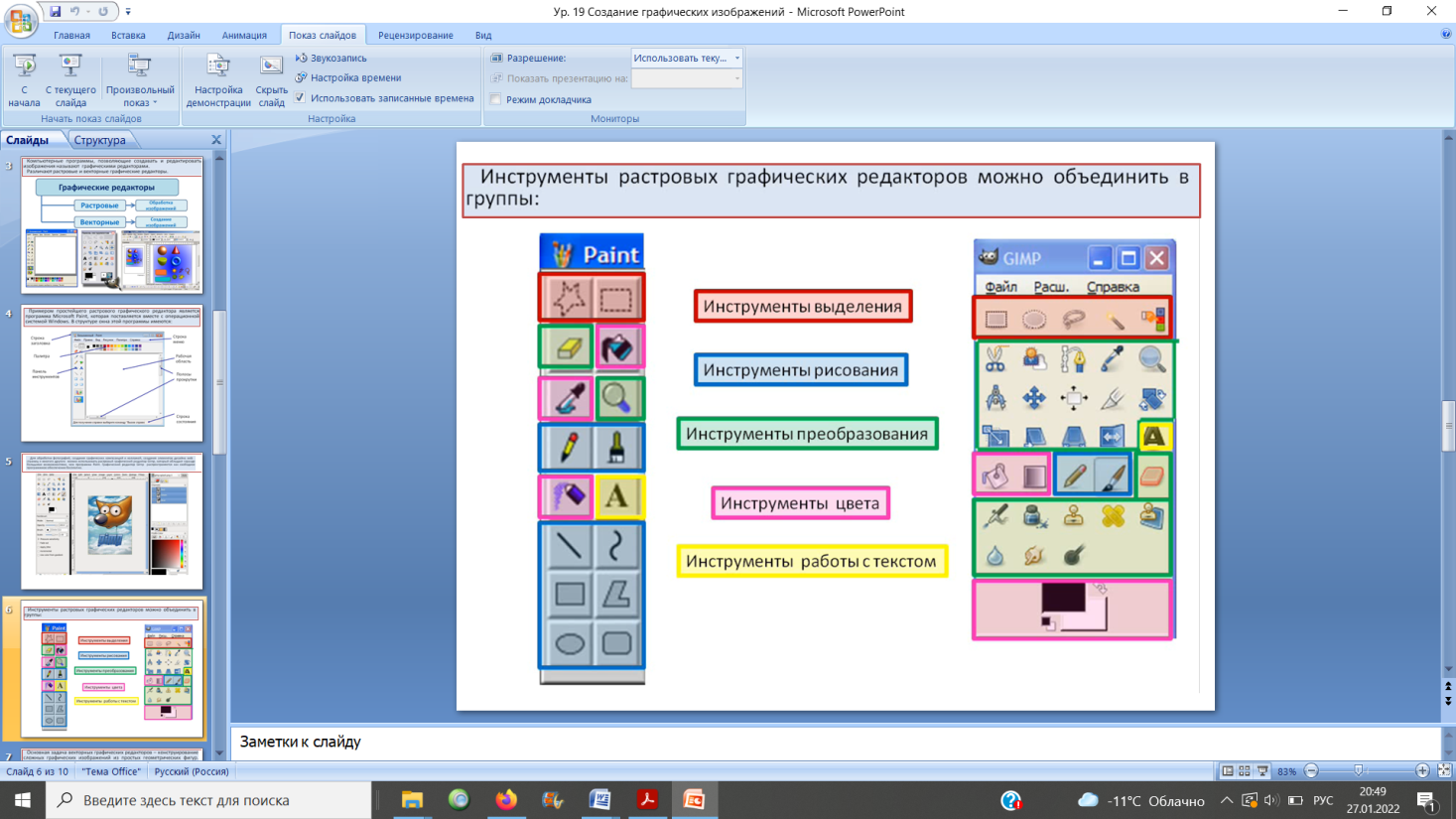 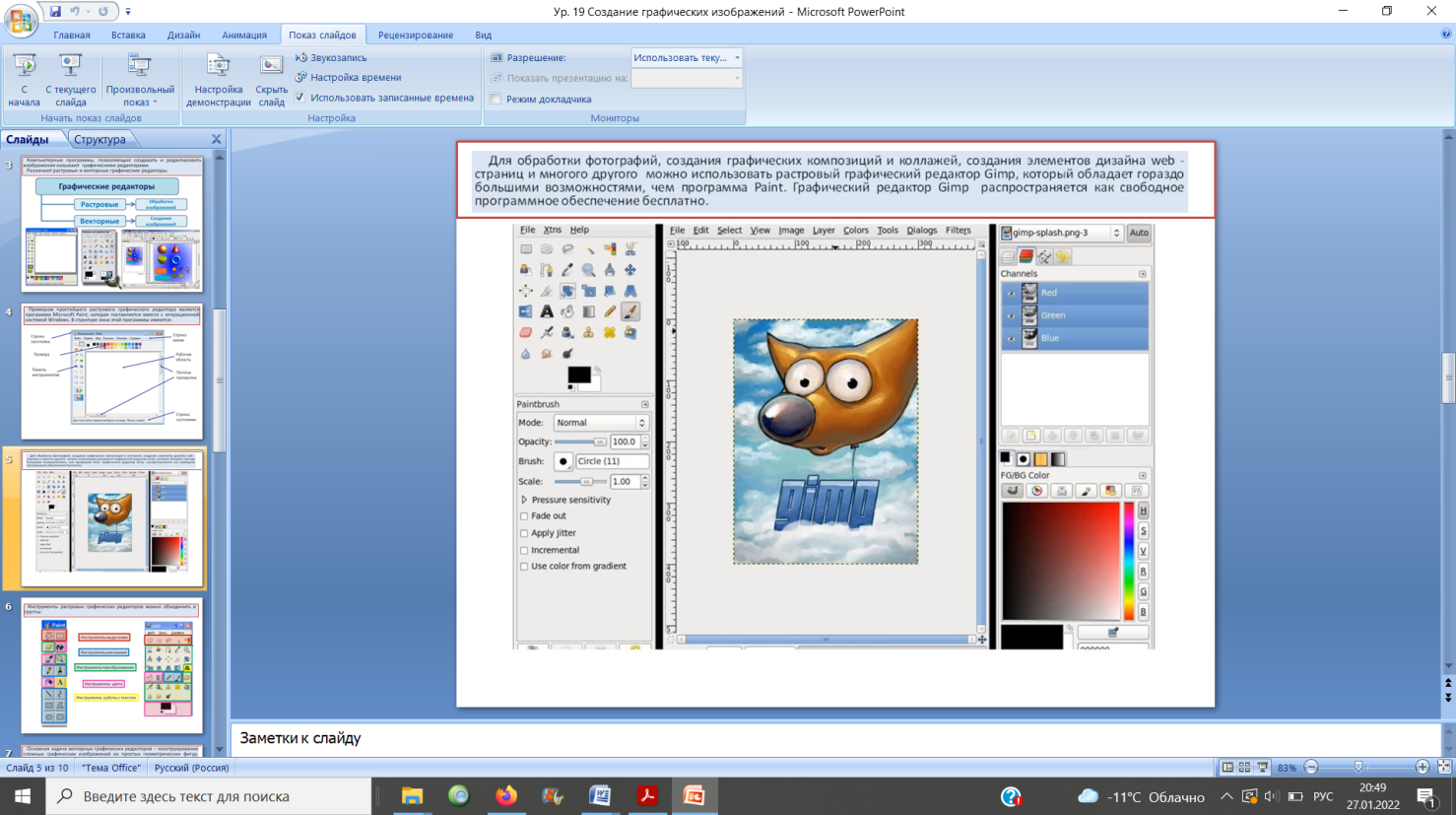 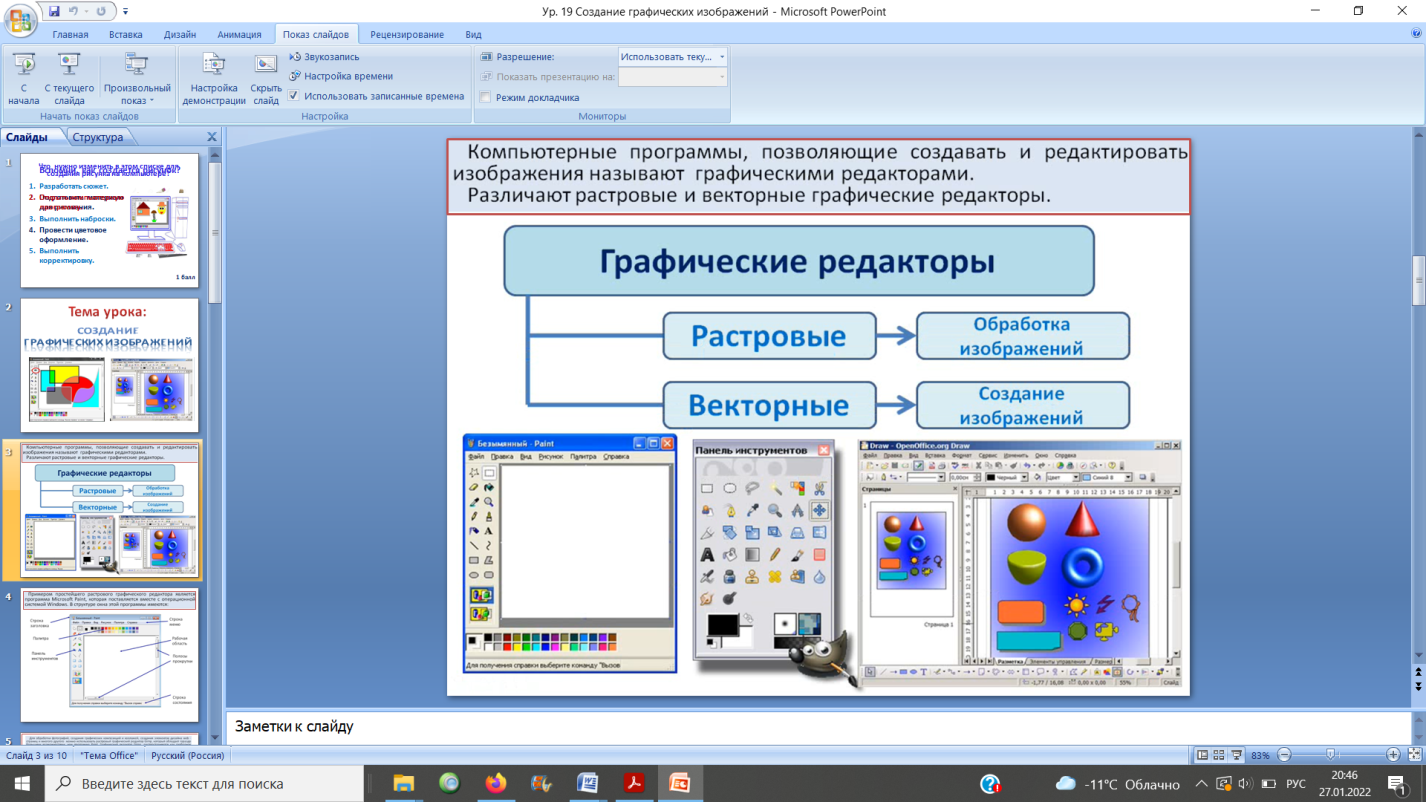 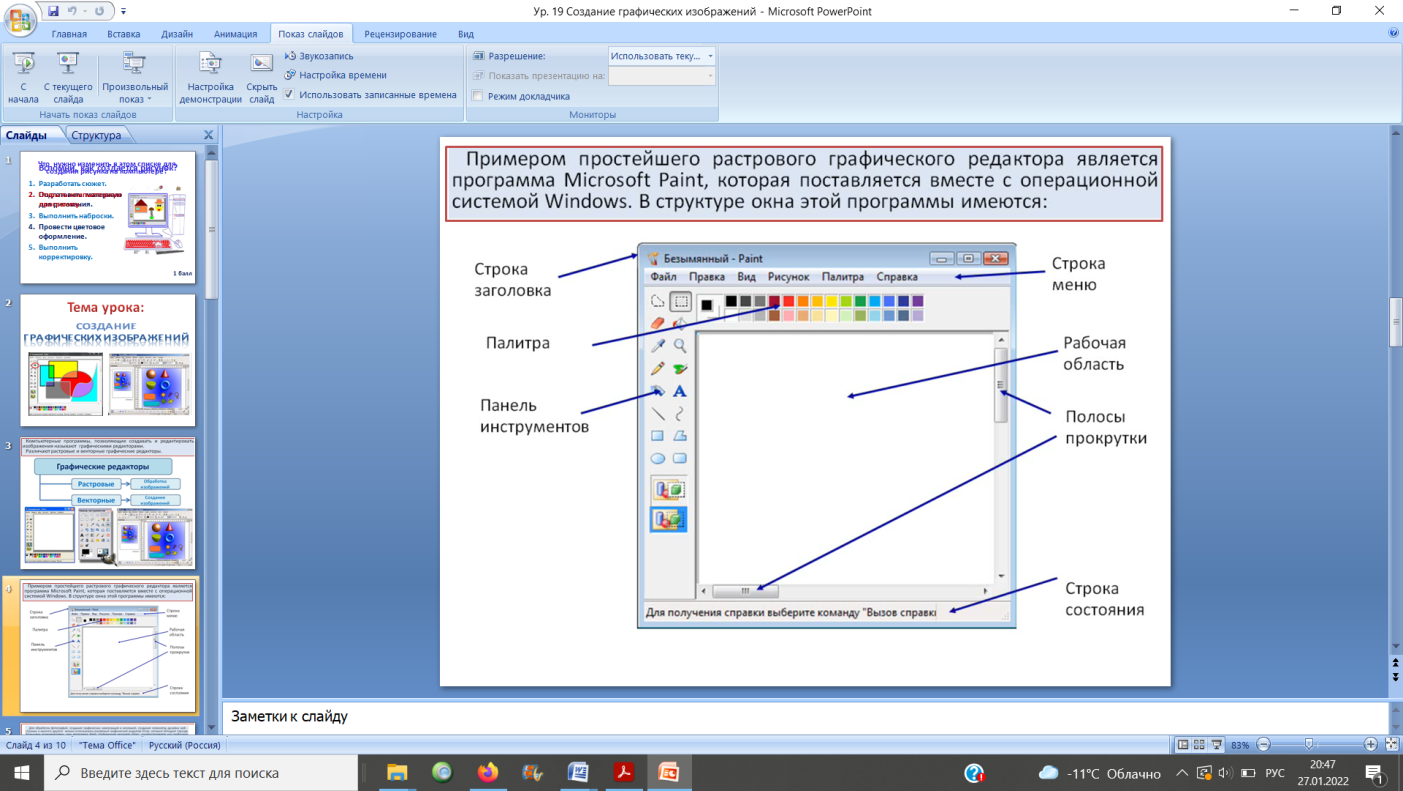 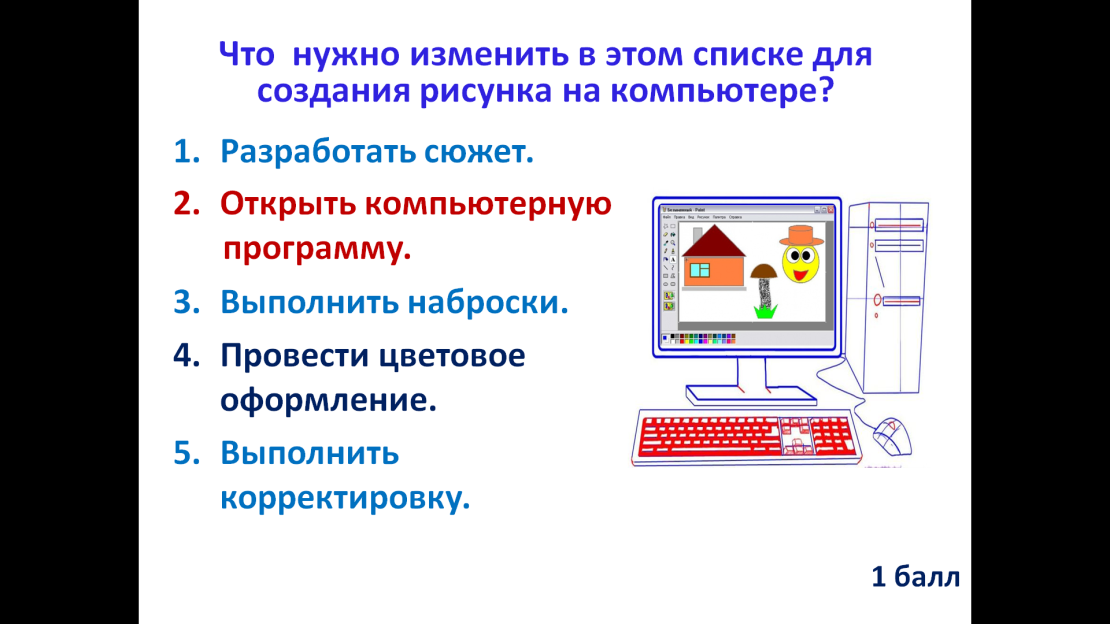 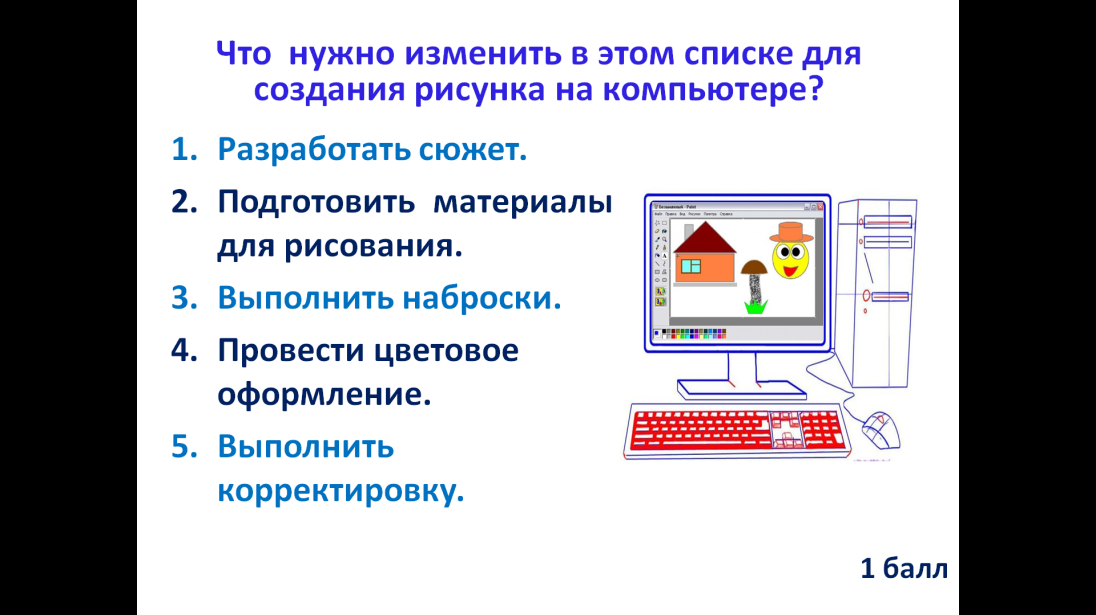 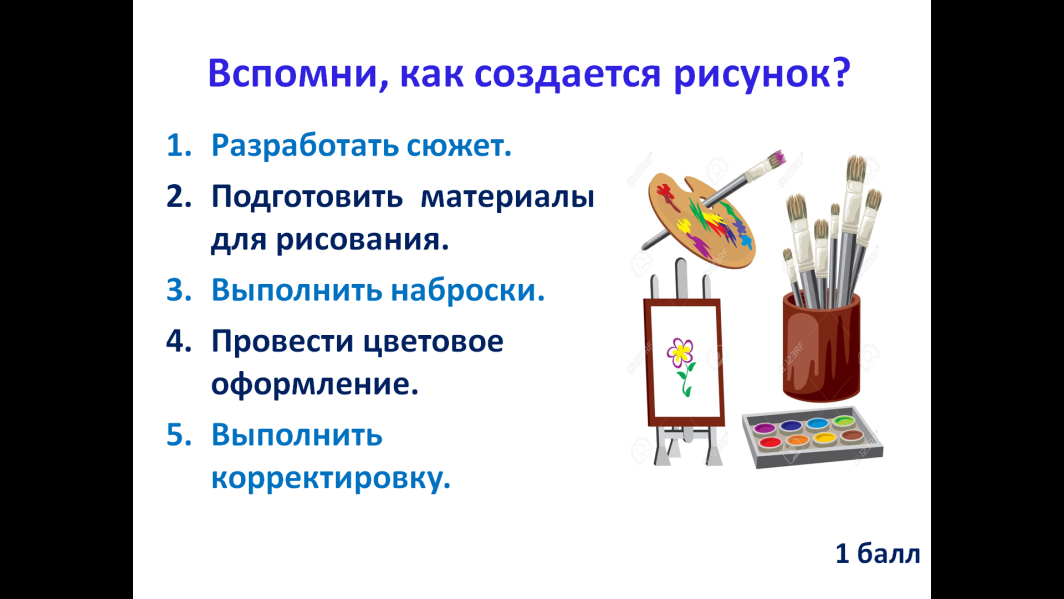 Ссылка для скачивания презентации:  https://disk.yandex.ru/i/H8nx3WlzWw2RIA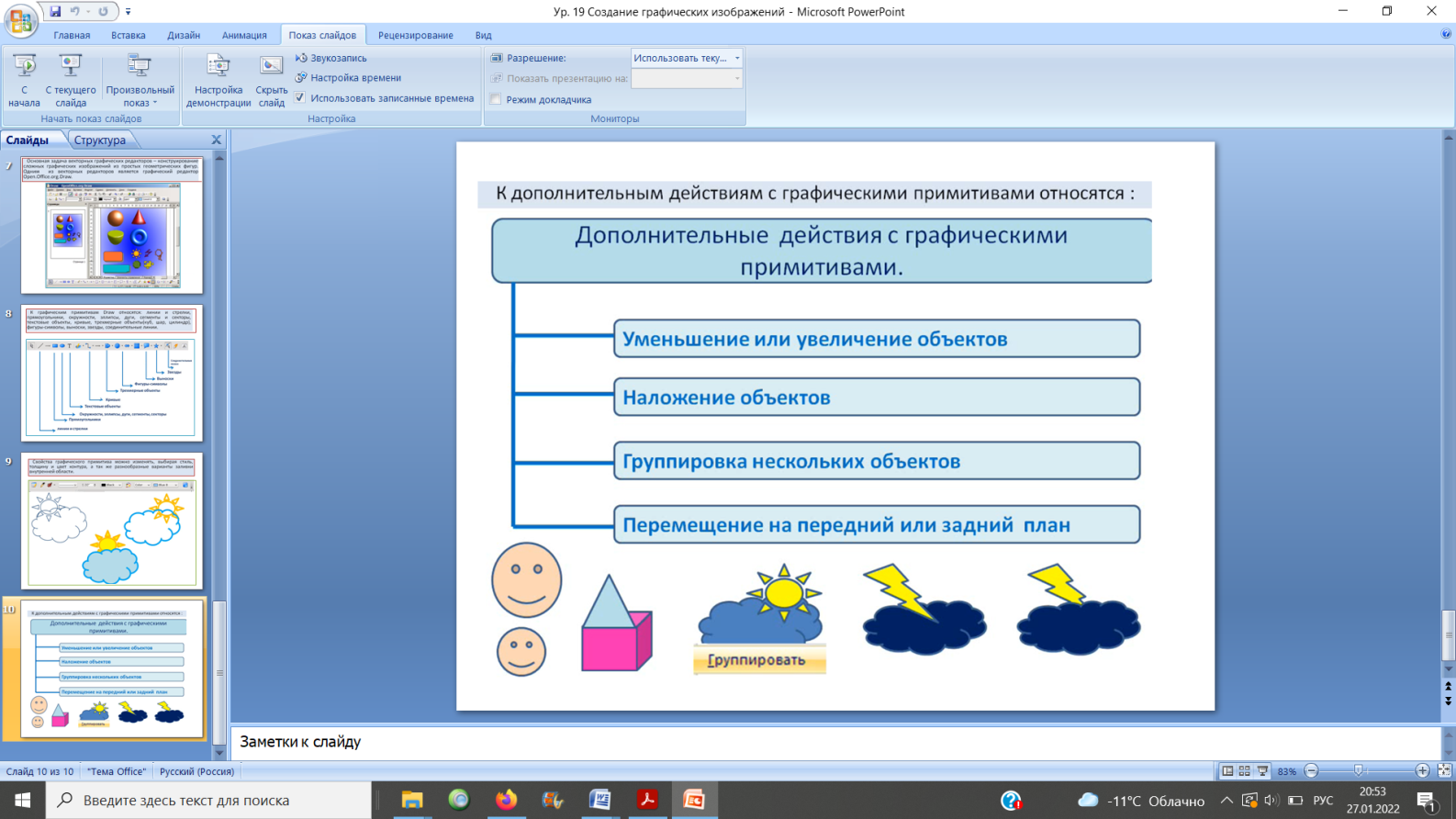 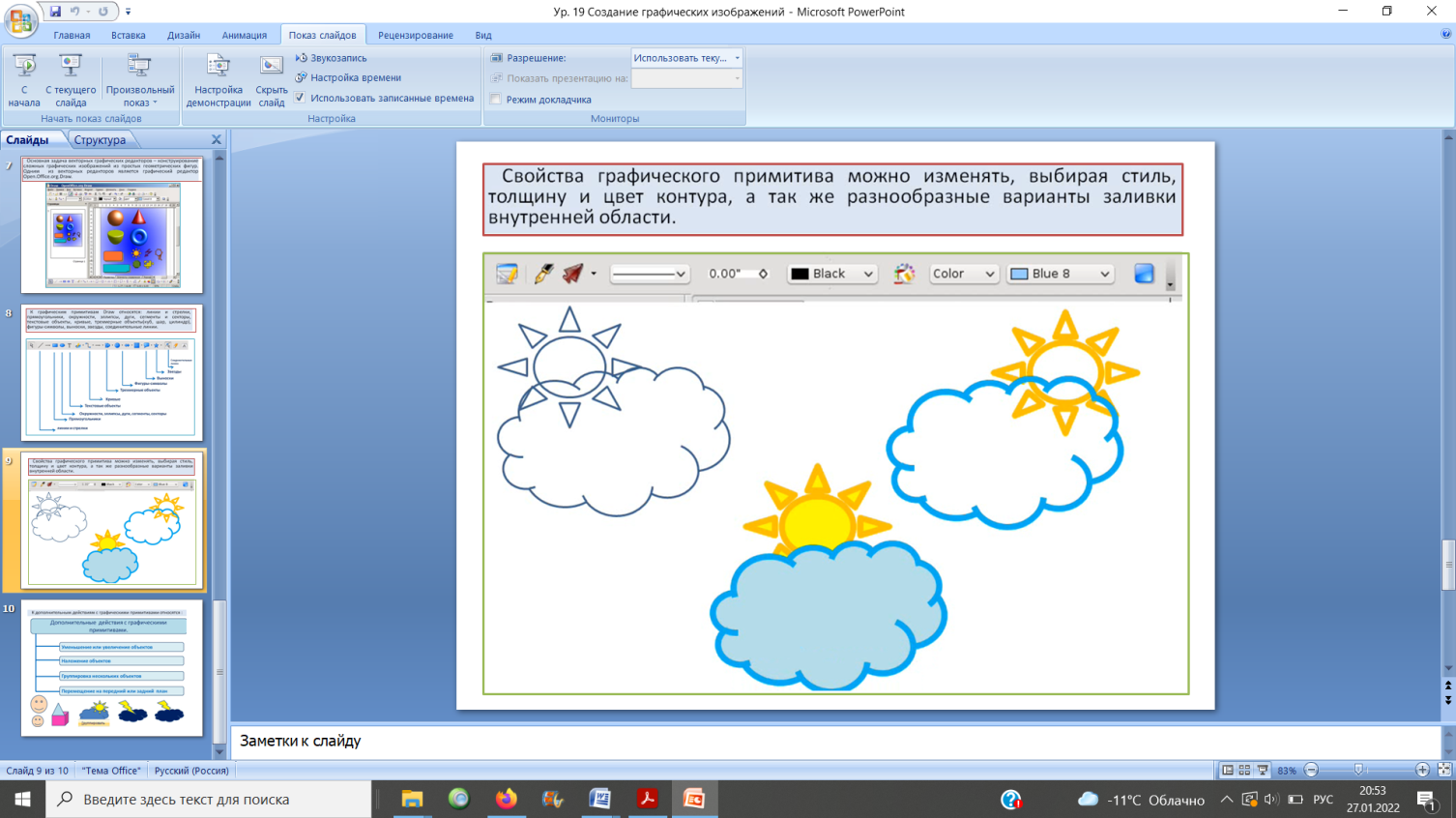 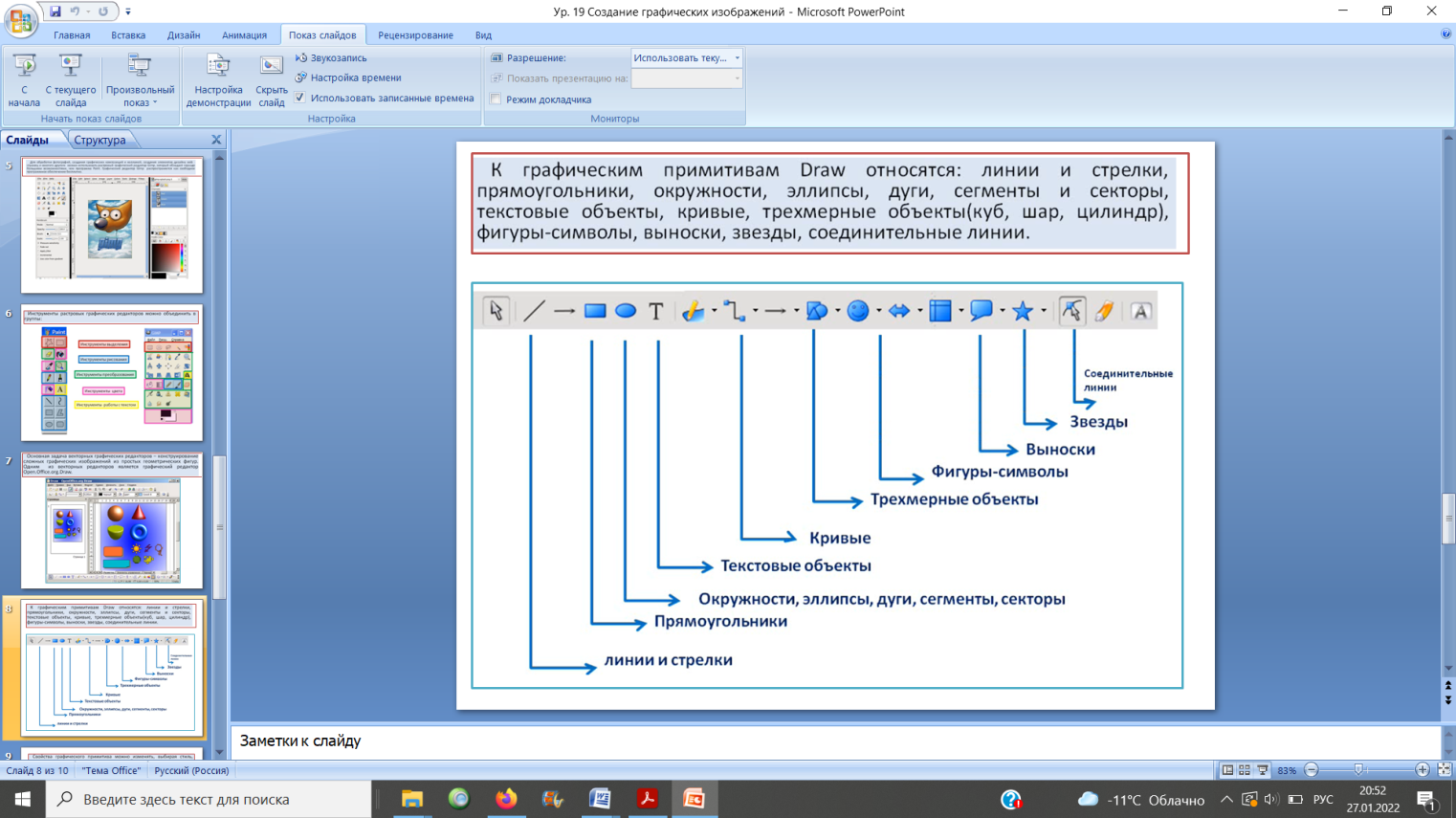 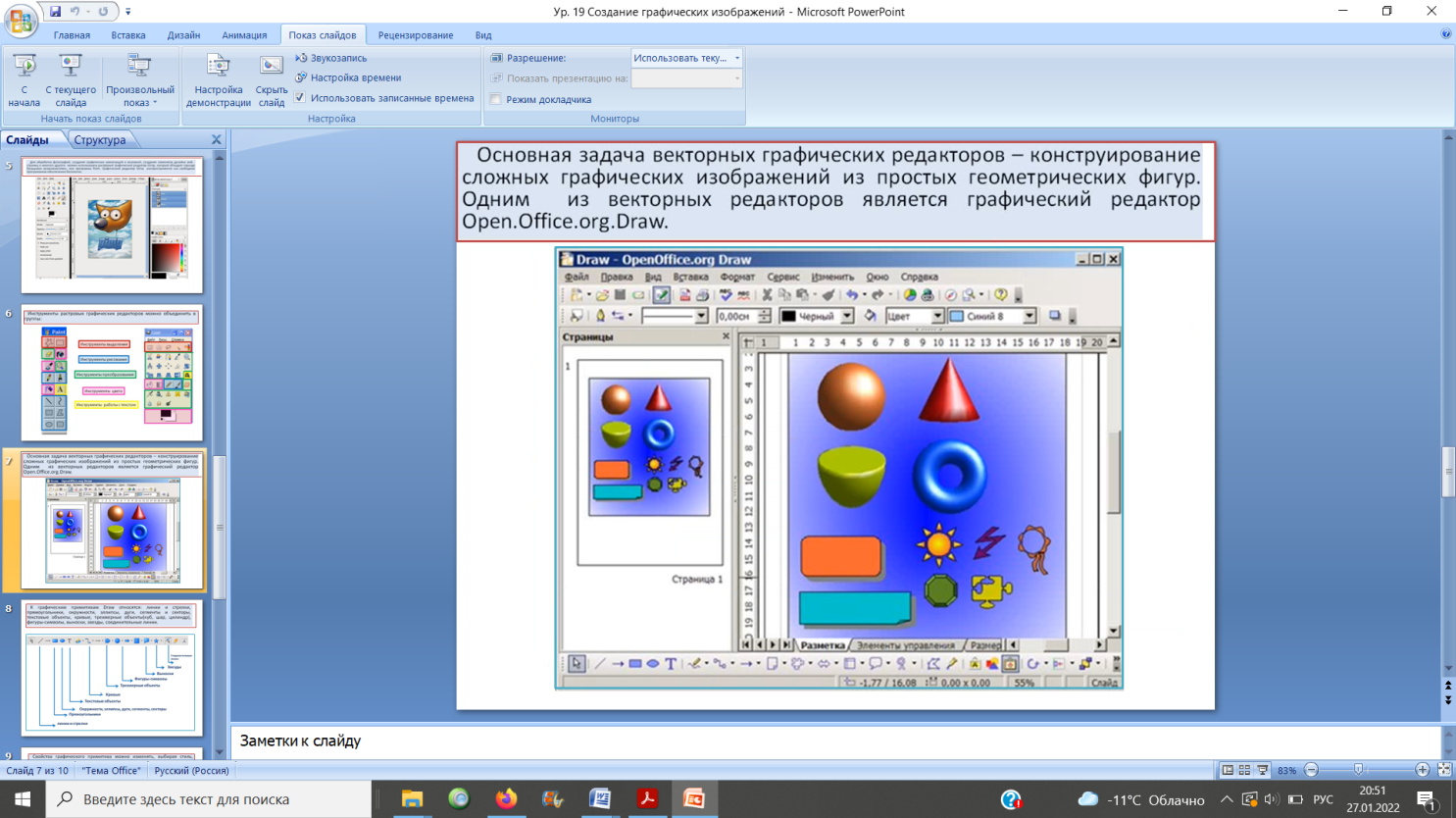 Приложение №4Задание: Подпишите элементы окна графического редактора Paint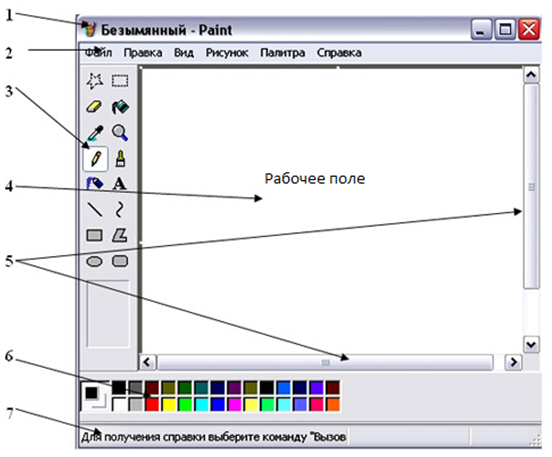 	Ссылка для скачивания задания:  https://disk.yandex.ru/i/OG7DoOrpLNsAsg Приложение 5Практическая работа «Матрешка»Открыть с помощью графического редактора Paint  файл: «Матрешка».Нарисовать узоры, скопировать их и вставить на фартук матрешки.Выбрать инструмент Заливка, раскрасить фигуру.Скопировать  матрешку - уменьшить в размере - повторить несколько раз.Сохранить файл в личной папке под именем «Матрешка»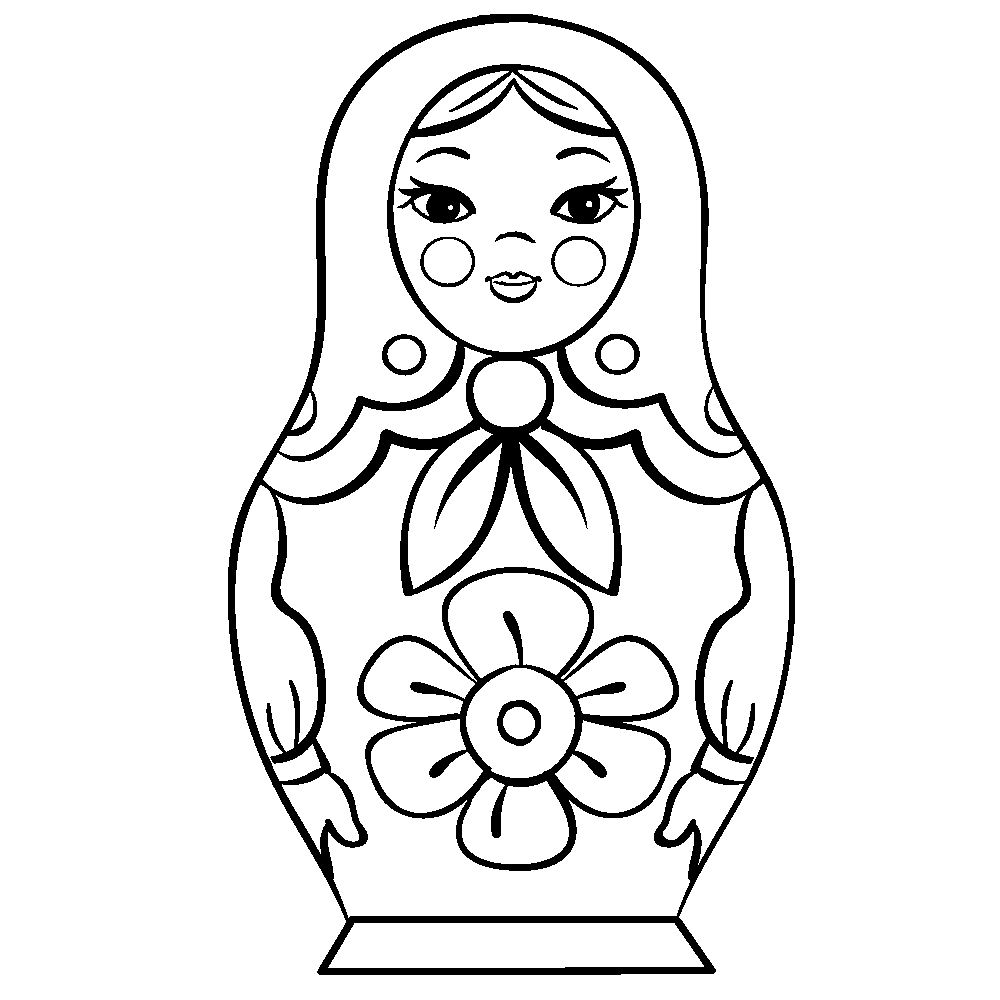   Ссылка для скачивания:  https://disk.yandex.ru/i/ww7VcUQXQebkyw 